О сроках действия ограничения по осадке судов на участках Обского бассейна внутренних водных путейВ соответствии со статьей 77 Федерального закона от 7 марта 2001 г. 
№ 24-ФЗ «Кодекс внутреннего водного транспорта Российской Федерации»:Установить срок действия ограничения по осадке судов, предусмотренный приказом федерального бюджетного учреждения «Администрация Обского бассейна внутренних водных путей» от 10 августа 2015 г. № 103, на следующих участках Обского бассейна внутренних водных путей:на реке Обь от Новосибирского шлюза до устья подходного канала –                      до 1 октября 2015 г.;на реке Обь от устья подходного канала до устья Томи – до 25 октября 2015 г.Заместитель Министра                                                                                 В.А. ОлерскийВарфоломеева Людмила Николаевна(499) 495 00 00 доб. 17 52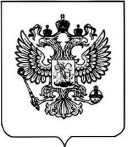 МИНИСТЕРСТВО ТРАНСПОРТА РОССИЙСКОЙ ФЕДЕРАЦИИ(МИНТРАНС РОССИИ)МИНИСТЕРСТВО ТРАНСПОРТА РОССИЙСКОЙ ФЕДЕРАЦИИ(МИНТРАНС РОССИИ)МИНИСТЕРСТВО ТРАНСПОРТА РОССИЙСКОЙ ФЕДЕРАЦИИ(МИНТРАНС РОССИИ)МИНИСТЕРСТВО ТРАНСПОРТА РОССИЙСКОЙ ФЕДЕРАЦИИ(МИНТРАНС РОССИИ)МИНИСТЕРСТВО ТРАНСПОРТА РОССИЙСКОЙ ФЕДЕРАЦИИ(МИНТРАНС РОССИИ)Р А С П О Р Я Ж Е Н И ЕР А С П О Р Я Ж Е Н И ЕР А С П О Р Я Ж Е Н И ЕР А С П О Р Я Ж Е Н И ЕР А С П О Р Я Ж Е Н И Е20 августа 2015 г.Москва№ ОВ-100-р